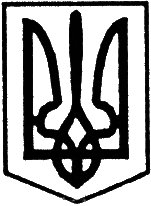 УКРАЇНАУльяновська районна радаКіровоградської областічетверта сесія сьмого  скликанняР і ш е н н я від  “   лютого   2016 року	                                                       № 59м. УльяновкаПро організацію харчування в освітніх закладах Ульяновського району Кіровоградської областіКеруючись ст.ст. 25,26 Закону України “Про місцеве самоврядування в Україні", у відповідності до статті 21 Закону України “Про освіту”, статті 35 Закону України “Про дошкільну освіту” (у новій редакції), Закону України “Про державний бюджет України на 2016 рік” з метою забезпечення  харчування вихованців дошкільних підрозділів навчально-виховних комплексів району, посилення контролю за дотриманням норм харчування і своєчасним внесенням батьківської плати за харчування дітей, на  підставі  рекомендацій постійних комісій районної ради з питань комунальної власності, житлового господарства, побутового, торгівельного обслуговування та захисту прав споживачів, з питань освіти, охорони здоров’я, культури, фізкультури і спорту, обслуговування і соціального захисту населення, з питань планування, бюджету і фінансів та взявши до уваги пропозиції дирекції та батьківських комітетів навчально-виховних комплексів району, враховуючи що харчування в дошкільному підрозділі  Мечиславського НВК забезпечується СТОВ “Ятрань”                                                     районна рада ВИРІШИЛА:1. Встановити розмір батьківської плати за один день харчування в дошкільних підрозділах навчально-виховних комплексів Ульяновського району Кіровоградської області:1.1. в Ульяновському навчально-виховному комплексі №1 “Гімназія- загальноосвітня школа І-ІІІ ступенів - дошкільний навчальний заклад “Сонечко” Ульяновської районної ради Кіровоградської області - 20 грн.;1.2. в комунальному закладі “Ульяновський навчально-виховний комплекс №2 “Загальноосвітня школа І-ІІІ ступенів - дошкільний навчальний заклад” Ульяновської районної ради Кіровоградської області  - 15грн.;1.3. в Данилово-Балківському навчально-виховному комплексі “Загальноосвітня школа І-ІІІ ступенів - дошкільний навчальний заклад” Ульяновської районної ради Кіровоградської області  - 15грн.; 1.4. . в Синицівському навчально-виховному комплексі “Загальноосвітня школа І-ІІ ступенів - дошкільний навчальний заклад” Ульяновської районної ради Кіровоградської області - 5_грн..; 1.5. в Грушківському навчально-виховному комплексі “Загальноосвітня школа І-ІІІ ступенів - дошкільний навчальний заклад” Ульяновської районної ради Кіровоградської області - у сумі 12 грн.1.6. в Мечиславському навчально-виховному комплексі “Загальноосвітня школа І-ІІ ступенів - дошкільний навчальний заклад “Орлятко” Ульяновської районної ради Кіровоградської області - безкоштовно.2. Дозволити відділу освіти районної державної адміністрації,  Ульяновському навчально-виховному комплексу №1 “Гімназія- загальноосвітня школа І-ІІІ ступенів - дошкільний навчальний заклад “Сонечко” Ульяновської районної ради Кіровоградської області та комунальному закладу “Ульяновський навчально-виховний комплекс №2 “Загальноосвітня школа І-ІІІ ступенів - дошкільний навчальний заклад” Ульяновської районної ради Кіровоградської області зменшити розмір батьківської плати за харчування в дошкільних підрозділах навчально-виховних комплексів району  на суму субвенції з місцевих бюджетів згідно рішень сільських та міської ради.3. Встановити, що від батьківської плати за харчування дітей повністю звільняються батьки або особи, які їх замінюють:- учасники антитерористичної операції та переселенці із території де проводиться антитерористична операція;-у сім'ях, в яких сукупний дохід на кожного члена за попередній квартал з урахуванням індексу зростання цін не перевищував рівня забезпечення прожиткового мінімуму (гарантованого мінімуму), який щороку установлюється законом про Державний бюджет України для визначення права на звільнення від плати за харчування дитини у державних і комунальних дошкільних навчальних закладах;дітей-інвалідів; дітей із сімей, які отримують допомогу відповідно до Закону України “Про державну соціальну допомогу малозабезпеченим сім'ям”.Безкоштовним харчуванням забезпечуються діти-сироти і діти, позбавлені батьківського піклування.4.Звільнення від батьківської плати за харчування дітей згідно даного рішення запроваджується в місячний термін після подання в відповідний навчальний заклад наступних документів: - заява одного з батьків або осіб, що їх замінюють, щодо звільнення від плати за харчування дитини;довідка про склад сім’ї, в якій проживає дитина;довідка про доходи членів сім’ї;копія рішення про призначення опікуна над дитиною – сиротою або дитиною, позбавленою батьківського піклування;копії інших довідок, які підтверджують відповідний соціальний статус дитини, що дає право на звільнення від плати за харчування в дошкільних навальних закладах.5. Батьківська плата за харчування вноситься не пізніше 15-го числа поточного місяця.6. Визнати	таким, що втратило чинність рішення Ульяновської районної ради від 22 травня 2015 р. №452 “Про встановлення у 2015 році батьківської плати за харчування дошкільнят в навчально-виховних комплексах Ульяновського району Кіровоградської області”.7. 3атвердити програму “Організація харчування учнів 1-4 класів та учнів пільгових категорій з числа 5-11 класів загальноосвітніх навчальних закладів Ульяновського району на 2016 рік” (далі - Програма), що додається.8. Контроль за виконанням даного рішення покласти на постійну комісію районної ради з питань освіти, охорони здоров'я, культури, фізкультури і спорту та з питань планування, бюджету та фінансів.Заступник голови районної ради                                      Л. ВЕРБЕЦЬКА